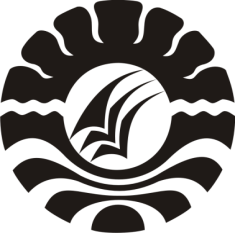 SKRIPSIPENGARUH MODEL PEMBELAJARAN KOOPERATIF  TIPE  TEAM  GAME   TOURNAMENT  ( TGT) TERHADAP HASIL BELAJAR IPS SISWA KELAS V SD INPRES RAPPOCINI KECAMATAN RAPPOCINIKOTA MAKASSARANDRIANAPROGRAM STUDI PENDIDIKAN GURU SEKOLAH DASARFAKULTAS ILMU PENDIDIKANUNIVERSITAS NEGERI MAKASSAR2017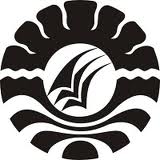 PENGARUH MODEL PEMBELAJARAN KOOPERATIF TIPE TEAM GAME TOURNAMENT (TGT)TERHADAP HASIL BELAJAR IPS SISWA KELAS V SD INPRES RAPPOCINI KECAMATAN RAPPOCINI KOTA MAKASSARSKRIPSIDiajukan untuk Memenuhi Sebagian Persyaratan Guna Memperoleh Gelar Sarjana Pendidikan pada Program Studi Pendidikan Guru Sekolah DasarStrata Satu (S1) Fakultas Ilmu Pendidikan Universitas Negeri MakassarOlehANDRIANA1347042040PROGRAM STUDI PENDIDIKAN GURU SEKOLAH DASARFAKULTAS ILMU PENDIDIKANUNIVERSITAS NEGERI MAKASSAR2017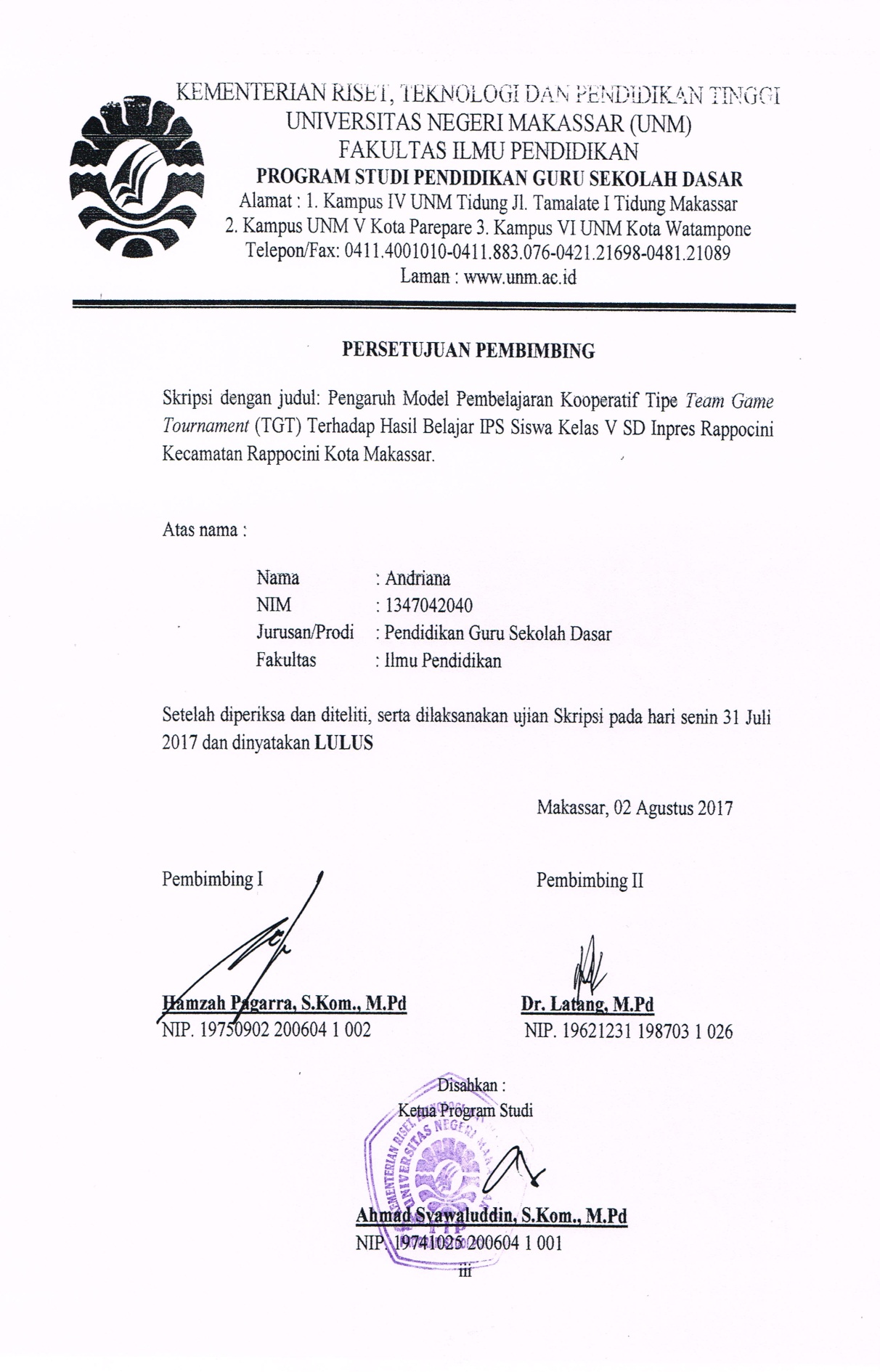 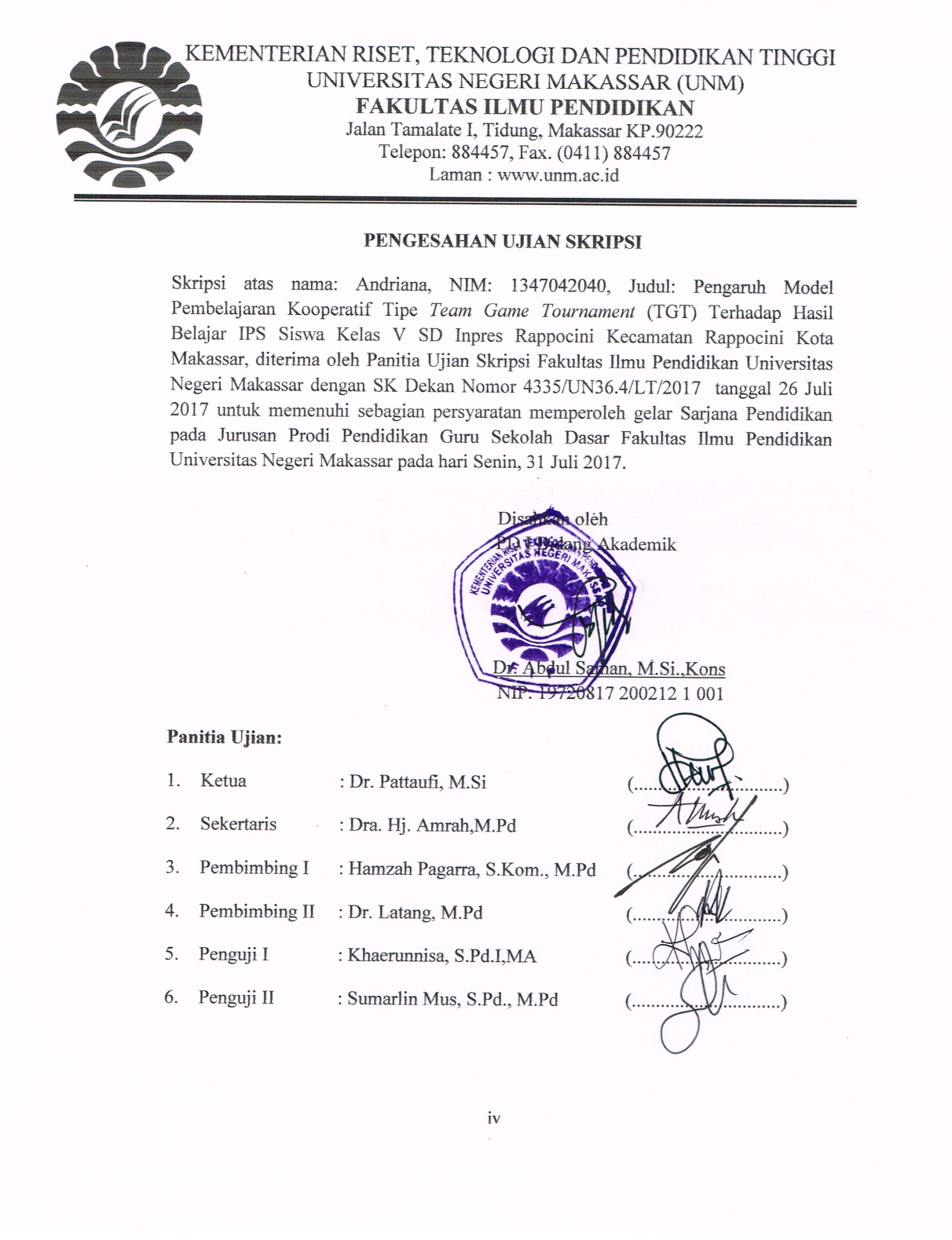 PERNYATAAN KEASLIAN SKRIPSISaya yang bertanda tangan di bawah ini:Nama	: AndrianaNim	: 1347042040Jurusan/Prodi	: Pendidikan Guru Sekolah DasarJudul	 :Pengaruh Model Pembelajaran Kooperatif Tipe Team Game 
Tournament (TGT) Terhadap Hasil Belajar IPS Siswa Kelas V 
SD Inpres Rappocini Kecamatan Rappocini Kota Makassar.Menyatakan dengan sebenarnya bahwa skripsi yang saya tulis ini benar merupakan hasil karya saya sendiri dan bukan merupakan pengambilalihan tulisan atau pikiran orang lain yang saya akui sebagai hasil tulisan atau pikiran sendiri.Apabila dikemudian hari terbukti atau dapat dibuktikan bahwa skripsi ini hasil jiplakan atau mengandung unsur plagiat, maka saya bersedia menerima sanksi atas perbuatan tersebut sesuai ketentuan yang berlaku.                                                          Makassar,  Mei 2017Yang membuat pernyataan,AndrianaNIM. 1347042040MOTOSesulit apapun badai yang menerpa, jika kita ikhas dan bersabar menjalaninya maka semuanya akan terasa ringan (Andriana, 2017)Dengan Segala Kerendahan HatiKuperuntukkan Karya iniKepada Almamater, Bangsa dan AgamakuKepada Ayahanda, Ibunda, dan Saudara-saudariku TercintaSerta Keluarga dan Sahabat-sahabatku yang Tersayangyang dengan Tulus dan Ikhlas Selalu Berdoa dan MembantuBaik Moril Maupun Materil demi Keberhasilan PenulisSemoga Allah SWT Memberikan Rahmat dan KarunianyaABSTRAKAndriana.2017. Pengaruh Model Pembelajaran Kooperatif Tipe Team Game Tournament (TGT) Terhadap Hasil Belajar IPS Siswa Kelas V SD Inpres Rappocini Kecamatan Rappocini Kota Makassar.Skripsi. Dibimbing oleh Bapak Hamzah Pagarra, S.Kom, M.Pd dan Bapak Dr. Latang, M.PdProgram Studi Pendidikan Guru Sekolah Dasar Fakultas Ilmu Pendidikan Universitas Negeri Makassar.Masalah dalam penelitian ini adalah rendahnya hasil belajar  IPS siswa kelas V SDI Rappocini Kecamataman Rappocini Kota Makassar. Rumusan masalah pertama adalah bagaimanakah gambaran penggunaan model pembelajaran kooperatif tipe Team Game Tournamen (TGT) terhadap hasil belajar IPS siswa kelas V SDI Rappocini Kecamatan Rappocini Kota Makassar, yang kedua adalah bagaimanakah gambaran hasil belajar IPS  siswa kelas V sebelum dan sesudah diberikan perlakuan dengan menggunakan model pembelajaran kooperatif tipe Team Game Tournament (TGT)  di SDI Rappocini Kecamatan Rappocini Kota Makassar dan yang terakhir adalah adakah  pengaruh yang  signifikan  dalam penggunaan model pembelajaran kooperatif tipe Team Game Tournamen (TGT) terhadap hasil belajar IPS siswa kelas V SDI Rappocini Kecamatan Rappocini Kota Makassar. Penelitian ini bertujuan yang pertama untuk mengetahui gambaran penggunaan model pembelajaran kooperatif tipe Team Game Tournament (TGT)  terhadap hasil belajar IPS siswa kelas V di SDI Rappocini Kecamatan Rappocini Kota Makassar, yang kedua untuk mengetahui gambaran hasil belajar IPS siswa kelas V sebelum dan sesudah diberikan perlakuan dengan menggunakan model pembelajaran kooperatif tipe Team Game Tournament(TGT)  di SDI Rappocini Kecamatan Rappocini Kota Makassar dan yang ketiga untuk mengetahui adakah pengaruh yang positif  dalam penggunaan model pembelajaran kooperatif tipe Team Game Tournament (TGT) terhadap hasil belajar IPS siswa kelas V SDI Rappocini Kecamatan Rappocini Kota Makassar. Pendekatan yang digunakan adalah pendekatan kuantitatif dan jenis penelitian ini adalah Pre-Experimental Design. Populasi dalam penelitian ini adalah  190 siswa-siswi SDI Rappocini Kecamatan Rappocini Kota Makassar. Sebagai sampel dalam penelitian ini adalah kelas V yang  berjumlah 29 orang .Teknik pengumpulan data dengan menggunakan teknik observasi, tes dan dokumentasi. Teknik analisis data dalam penelitian ini yaitu Uji Prasyarat Data dan Uji Hipotesis. Hasil penelitian menunjukkan bahwa hasil belajar siswa dengan menggunakan model pembelajaran kooperatif tipe Team Game Tournament berada pada kategori baik.Kesimpulan dalam penelitian ini terdapat pengaruh yang signifikan terhadap hasil belajar IPSsiswa kelas V dengan menggunakan modelpembelajaran kooperatif tipe Team Game Tournament(TGT).PRAKATAPuji syukur kehadirat Allah Subuhanahuwataala’, atas rahmat dan hidayah-Nya jualah sehingga penulis dapat menyelesaikan skripsi ini dengan judul: Pengaruh Model Pembelajaran Kooperatif Tipe Team Game Tournament (TGT) Terhadap Hasil Belajar IPS Siswa Kelas V SD Inpres Rappocini Kecamatan Rappocini Kota Makassar.Penulis menyadari bahwa skripsi ini tidak mungkin terwujudtanpa bantuan dan bimbingan dari berbagai pihak oleh karena itu penulismenyampaikan terima kasih kepada, Bapak Hamzah Pagarra, S.Kom, M.Pd selakupembimbing I dan Bapak Dr. Latang, M.Pd selaku pembimbing IIyang telah memberikan bimbingan dan arahan dengan tulus ikhlas sehingga skripsi ini dapat diselesaikan.Penulis juga menyampaikan ucapan terima kasih kepada:Prof. Dr. H. Husain Syam, M.TP. selaku Rektor Universitas Negeri Makassar yang telah memberikan peluanguntuk mengikuti proses perkuliahan pada program Pendidikan Guru Sekolah Dasar Fakultas Ilmu Pendidikan Universitas Negeri Makassar.Dr. Abdullah Sinring, M.Pd. sebagai Dekan; Dr. Abdul Saman, M.Si,. Kons. sebagai PD. I; Drs. Muslimin, M.Ed sebagai PD II; Dr. Pataufi, M.Si. selaku PD III dan Dr. Parwoto,. M.Pd; sebagai PD IV Fakultas Ilmu Pendidikan Universitas Negeri Makassar yang telah memberikan layananan akademik, administrasi dan kemahasiswaan selama proses pendidikan.Ahmad Syawaluddin, S.Kom,.M.Pd selaku Ketua Program Studi dan Muh. Irfan, S.Pd., M.Pd. selaku sekretaris Program Studi PGSD Fakultas Ilmu Pendidikan Universitas Negeri Makassar yang dengan penuh perhatian memberikan bimbingan dan memfasilitasi penulis selama proses perkuliahan.Dra. Hj. Rosdiah Salam, M.Pd selaku Ketua UPP PGSD Makassar Fakultas Ilmu Pendidikan Universitas Negeri Makassar yang telah memberikan dukungan serta memberikan motivasi dan semangat kepada peneliti.Ayahanda Alm. Abdul Kadirdan Ibunda Isyawati (orang tua penulis) yang telah membesarkan, mendidik, membimbing, dan memotivasi penulis yang tak pernah luput dari doa-doa panjangnya demi kesuksesan penulis. Untuk itu sepantasnyalah skripsi ini kupersembahkan sebagai buah keberhasilan dari perjuangan yang cukup panjang yang telah dilalui ananda.. Kepala Sekolah dan seluruh staf dewan guru SD Inpres Rappocini Kecamatan Rappocini Kota Makassar yang telah banyak membantu selama penelitian.Rekan-rekan mahasiswa angkatan 2013 yang telah banyak membantu dan saling bertukar pikiran selama kegiatan berlangsung. Terkhusus rekan-rekan M.22 dan para sahabatku yang selalu memberikan saran dan motivasinya.Saudaraku yang tercinta yang telah memberikan doa dan dukungan selama pendidikan khususnya atas bantuannya baik berupa moril maupun materil selama penyusunan skripsi ini.Semoga semua kebaikan yang telah diberikan oleh Bapak dan Ibu serta semua pihak yang telah membantu dalam skripsi ini, penulis doakan semoga mendapat balasan yang berlipat ganda dan menjadi amal sholeh di hadapan Alla Azza Wajalla, aamiin. Sebagai ungkapan maaf, penulis berharap kepada Bapak dan Ibu untuk memaafkan segala kekhilafan selama mengikuti pendidikan maupun dalam bimbingan skripsi ini.Terakhir penulis menyadari bahwa skripsi ini masih memiliki banyak kekurangan, hingga dengan segala kerendahan hati penulis mengharapkan saran dan kritik yang bersifat membangun demi kesempurnaan skripsi ini. Semoga skripsi ini dapat bermanfaat bagi kita semua. Aamiin.Makassar,     Mei 2017Penulis,DAFTAR ISIHalamanHALAMAN SAMPUL	        iHALAMAN JUDUL 	     iiPERSETUJUAN PEMBIMBING	 iiiPENGESAHAN UJIAN SKRIPSI	    ivPERNYATAAN KEASLIAN SKRIPSI 	.  . vMOTO	   .viABSTRAK	  .viiKATA PENGANTAR 	..viiiDAFTAR ISI 	..  xiDAFTAR TABEL                                                                                                 xiiiDAFTAR GAMBAR                                                                                            xivDAFTAR LAMPIRAN	.  xvBAB I  PENDAHULUAN Latar Belakang Masalah	1Rumusan Masalah	5Tujuan Penelitian	5Manfaat Hasil Penelitian	6BAB II TINJAUAN PUSTAKA, KERANGKA PIKIR DAN HIPOTESIS TINDAKANTinjauan Pustaka	8Kerangka Pikir	24Hipotesis Tindakan	25BAB III  Metode PenelitianPendekatan dan Jenis Penelitian	26Variabel dan Desain Penelitian	26Defenisi Operasional Variabel	27Populasi dan Sampel	28Teknik dan Prosedur Pengumpulan Data	29Teknik Analisis Data	35     BAB IV  Hasil Penelitian dan PembahasanHasil Penelitian	38Pembahasan Hasil Penelitian	45BAB V   PenutupKesimpulan	50Saran	50Daftar Pustaka	51Lampiran-lampiran	53DAFTAR TABELNomor				              Judul			            Halaman3.1        Rancangan Desain Peneletian   	273.2        Jumlah Sampel Penelitian  	284.1        Analisis Aspek yang Diobservasi   	404.2        Statistik  Deskripsi Data  Hasil  Pretest	41  4.3        Statistik  Deskripsi Data  Hasil  Posttest.......	424.4        Daftar Persentase Ketuntasan Klasikal    	434.5        Uji Normalitas                                                                                         444.6        Uji Hipotesis                                                                                           44DAFTAR GAMBAR/BAGANNomor				            Judul                                              Halaman2.1.      Kerangka Pikir Penelitian 	25                                                                DAFTAR LAMPIRANNomor				           Judul				        Halaman      Rencana Pelaksanaan Pembelajaran pertemuan  I	54      Rencana Pelaksanaan Pembelajaran pertemuan  II	  58          Rencana Pelaksanaan Pembelajaran pertemuan  III	  62       Rencana Pelaksanaan Pembelajaran pertemuan  IV	. 66      Lembar Validasi Tes Hasil Belajar 	. 70       Kisi-kisi Instrumen Soal Uji Coba  	. 77      Soal Uji Coba Instrumen Penelitian 	79      Kunci Jawaban                                                            ...                             83      Daftar nama siswa dan Skor Perolehan Uji Coba instrumen 	. 84      Perhitungan Validasi Butir Soal Uji Coba 	. 86      Rekapitulasi  Perhitungan Validasi Butir Soal	. 95      Perhitungan Reliabilitas Instrumen Tes	. 96      Perhitungan Taraf  Kesukaran Butir Soal                                                 97      Perhitungan Daya Pembeda Butir Soal                                                   100      Soal  Pretest	103           Kunci Jawaban Soal  Pretest	106      Soal  Posttest	107      Kunci Jawaban Soal  Posttest	110      Daftar Nama Kelas V  	111      Daftar Nilai Pretest                                                                                 113      Daftar Nilai Posttest                                                                               115Analisis Statistik Deskriptiv                                                                          117Analisis Statistik Inferensial                                                                          118Lembar Observasi                                                                                          120Dokumentasi Penelitian                                                                                 132Hasil Pekerjaan Siswa                                                                                    137Persuratan Penelitian                                                                                      138Riwayat Hidup                                                                                                139